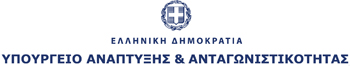 Τετάρτη, 30 Οκτωβρίου 2013Τη δυνατότητα να ενταχθούν στο πρόγραμμα ενίσχυσης των μικρομεσαίων επιχειρήσεων το σύνολο των προτάσεων που αξιολογήθηκαν με βαθμό πάνω από τη βάση (50) προβλέπει η απόφαση του υπουργείου Ανάπτυξης και Ανταγωνιστικότητας, με την οποία εγκρίνονται τα αποτελέσματα της αξιολόγησης.Ειδικότερα:Με την απόφαση εντάσσονται άμεσα στο Πρόγραμμα «Ενίσχυση Μικρομεσαίων Επιχειρήσεων που δραστηριοποιούνται στους τομείς Μεταποίησης, Τουρισμού, Εμπορίου – Υπηρεσιών» 7.505 έργα συνολικού προϋπολογισμού επενδύσεων 929.020.826,04€ και δημόσιας δαπάνης 456.643.734,23 €.Επιπλέον, προκειμένου να ενισχυθεί και να επιταχυνθεί η επενδυτική δραστηριότητα, αποφασίστηκε η παροχή δυνατότητας ενίσχυσης και στα έργα τα οποία κατά την αξιολόγηση βαθμολογήθηκαν με βαθμό μεγαλύτερο του 50, αλλά δεν περιλαμβάνονται στις κατηγορίες άμεσα ενταγμένων έργων λόγω εξάντλησης του αρχικού προϋπολογισμού του προγράμματος. Τα έργα αυτά είναι 9.406, συνολικού προϋπολογισμού επενδύσεων  1.246.199.975,26€ και δημόσιας δαπάνης 624.495.306,64€.Δηλαδή το σύνολο των επενδυτικών προτάσεων που μπορούν να ενισχυθούν από το πρόγραμμα είναι 16.911, με συνολικό προϋπολογισμό επενδύσεων 2.175.220.801,30€ ευρώ και δημόσια δαπάνη 1.081.139.040,87 ευρώ. Η υπερδέσμευση γίνεται στο πλαίσιο της προσπάθειας να διοχετευθεί στην αγορά το μέγιστο δυνατό ποσό από τα Κοινοτικά κονδύλια που είναι διαθέσιμα για τις μικρομεσαίες επιχειρήσεις, δεδομένου ότι λόγω της κρίσης ορισμένες ενδέχεται να μην υλοποιήσουν τις επενδύσεις. Προϋπόθεση για την ένταξη των πρόσθετων έργων είναι: α. η υποβολή έως την 28.02.2014 από τον δικαιούχο στον ΕΦΕΠΑΕ αίτησης επαλήθευσης-πιστοποίησης έργου τουλάχιστο για το 30% του συνολικού επιλέξιμου προϋπολογισμού της επένδυσης ή αποδεικτικών στοιχείων έγκρισης δανείου ισόποσου τουλάχιστο με το 20% του συνολικού προϋπολογισμού της επένδυσης καιβ. η επαλήθευση των ανωτέρω από τον ΕΦΕΠΑΕ.Η διαδικασία ένταξης των έργων αυτών  θα έχει  ολοκληρωθεί το αργότερο την 30.06.2014. Για τα έργα αυτά ισχύουν όλες οι διαδικασίες και οι όροι που περιγράφονται στον ισχύοντα Οδηγό Εφαρμογής του Προγράμματος και τα Παραρτήματα. Επισημαίνεται ιδιαίτερα ότι η ημερομηνία ολοκλήρωσης των επενδυτικών σχεδίων σε καμία περίπτωση δεν είναι δυνατόν να υπερβεί την 30.06.2015.Υπενθυμίζεται ότι η ηλεκτρονική υποβολή των προτάσεων ολοκληρώθηκε στις 24 Μαΐου. Υποβλήθηκαν συνολικά 22.991 προτάσεις με αιτούμενη δημόσια δαπάνη 1.569.925.851 εκ € (έναντι 456 εκ € που ήταν ο αρχικός προϋπολογισμός). Από τις προτάσεις αυτές οι 4.222 απορρίφθηκαν λόγω έλλειψης τυπικών προϋποθέσεων και δικαιολογητικών συμμετοχής και αξιολογήθηκαν οι υπόλοιπες 18.769 με αιτούμενη δημόσια δαπάνη 1.164.006.435 εκ €.Τα αποτελέσματα της αξιολόγησης θα δημοσιευθούν απόψε στις ιστοσελίδες της ΕΥΔ ΕΠΑΕ http://www.antagonistikotita.gr, του ΕΣΠΑ www.espa.gr, και του ΕΦΕΠΑΕ www.efepae.gr .Ακολουθεί ενημερωτικό σημείωμα με αναλυτικότερα στοιχεία, πίνακες και χρηστικές πληροφορίες για τις επιχειρήσεις που εντάχθηκαν στο πρόγραμμα. 